КАРАР                                                                          РЕШЕНИЕОб участии сельского поселения Тайняшевский  сельсоветмуниципального района Чекмагушевский районРеспублики Башкортостан в конкурсном отборе проектовразвития общественной инфраструктуры, основанных наместных инициативах	Руководствуясь Федеральным законом от 06.10.2003 № 131-ФЗ «Об общих принципах организации местного самоуправления в Российской Федерации», Постановлением Правительства Республики Башкортостан от 08.06.2016 №230 «О реализации на территории  Республики Башкортостан проектов развития общественной инфраструктуры,  основанных на местных инициативах»,  в целях содействия решению вопросов местного значения, вовлечения населения в процессы местного самоуправления Совет сельского поселения Тайняшевский  сельсовет муниципального района Чекмагушевский район Республики Башкортостан РЕШИЛ:1.Поддержать почин населения сельского поселения Тайняшевский  сельсовет муниципального района Чекмагушевский район Республики Башкортостан в реализации программы поддержки местных инициатив по приобретению и установки водонапорной башни в с.Тайняшево Чекмагушевского района Республики Башкортостан.2. Выделить денежные средства на софинансирование расходов выбранного объекта из  бюджета сельского поселения 3.Депутатам Совета сельского поселения   Тайняшевский  сельсовет оказать содействие в реализации Программы поддержки местных инициатив.4.Контроль над исполнением данного решения оставляю за собой.Глава сельского поселения                                    Х.Р.Исхаковс.Тайняшево20 декабря 2019 года № 28БАШКОРТОСТАН  РЕСПУБЛИКАҺЫ САКМАГОШ  РАЙОНЫ муниципаль районЫНЫҢ   тайнаш АУЫЛ СОВЕТЫ АУЫЛ  БИЛӘмӘһЕ СОВЕТЫ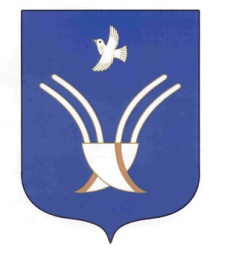 Совет сельского поселениятайняшевский сельсоветмуниципального района Чекмагушевский район Республики Башкортостан